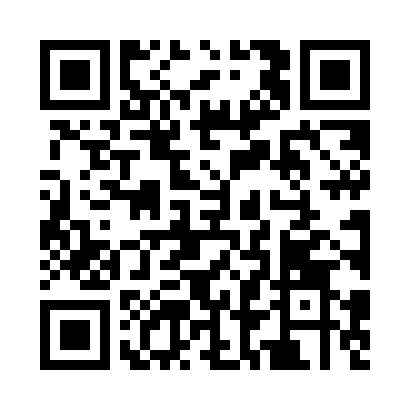 Prayer times for Kaunas, Kaunas, LithuaniaWed 1 May 2024 - Fri 31 May 2024High Latitude Method: Angle Based RulePrayer Calculation Method: Muslim World LeagueAsar Calculation Method: HanafiPrayer times provided by https://www.salahtimes.comDateDayFajrSunriseDhuhrAsrMaghribIsha1Wed3:075:441:216:329:0011:282Thu3:065:421:216:349:0211:293Fri3:055:391:216:359:0411:304Sat3:045:371:216:369:0611:315Sun3:035:351:216:379:0811:316Mon3:025:331:216:389:0911:327Tue3:015:311:216:399:1111:338Wed3:005:291:216:409:1311:349Thu3:005:271:216:419:1511:3410Fri2:595:251:216:429:1711:3511Sat2:585:241:216:449:1911:3612Sun2:575:221:216:459:2011:3713Mon2:575:201:216:469:2211:3814Tue2:565:181:216:479:2411:3815Wed2:555:161:216:489:2611:3916Thu2:555:151:216:499:2811:4017Fri2:545:131:216:509:2911:4118Sat2:535:111:216:519:3111:4119Sun2:535:101:216:529:3311:4220Mon2:525:081:216:539:3411:4321Tue2:515:071:216:549:3611:4422Wed2:515:051:216:549:3811:4423Thu2:505:041:216:559:3911:4524Fri2:505:021:216:569:4111:4625Sat2:495:011:216:579:4211:4726Sun2:495:001:216:589:4411:4727Mon2:494:591:216:599:4511:4828Tue2:484:571:227:009:4711:4929Wed2:484:561:227:009:4811:4930Thu2:474:551:227:019:4911:5031Fri2:474:541:227:029:5111:51